CÂMARA MUNICIPAL DE SANTA BRANCA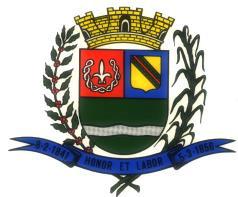 www.camarasantabranca.sp.gov.br= RESOLUÇÃO Nº 01, DE 03 DE ABRIL DE 2018=Dispõe sobre adição de parágrafo ao artigo 4º da Resolução nº 04, de 02 de novembro de 2017 e dá outras providências.EDER DE ARAÚJO SENNA, PRESIDENTE DA CÂMARA MUNICIPAL DE SANTA BRANCA, no uso de suas atribuições legais,FAZ SABER QUE A CÂMARA MUNICIPAL APROVOU E ELE PROMULGA A SEGUINTE R E S O L U Ç Ã O:-Art. 1º Adiciona-se o § 5º ao artigo 4º da Resolução nº 04, de 02 de novembro de 2017, com a seguinte redação:“Art. 4º ...5º O Relatório de Prestação de Contas e Reembolso deve ser publicado no sitio da rede mundial de computadores da Câmara Municipal de Vereadores do Município de Santa Branca e até 10 dias úteis após a apresentação pelo servidor”.Art. 2º O Anexo II “Relatório de Prestação de Contas e Reembolso” da Resolução nº 04, de 02 de novembro de 2017, passa a vigorar conforme o Anexo A, parte integrante desta Resolução.Art. 3º Esta Resolução entrará em vigor na data desua publicação.Art. 4º Revogam-se as disposições em contrário. Câmara Municipal de Santa Branca, em 03 de abril de2018.-EDER DE ARAÚJO SENNAPRESIDENTE DA CÂMARARegistrada na Diretoria Geral e afixada no Quadro de Avisos da Câmara Municipal de Santa Branca.PAULO SÉRGIO DE OLIVEIRADIRETOR GERALCaixa Postal nº 30 – CEP 12.380-000 – tel. (12) 3972-0322 – cmstbr@uol.com.br. - Santa Branca – SP.CÂMARA MUNICIPAL DE SANTA BRANCA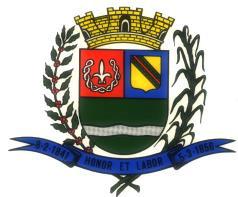 www.camarasantabranca.sp.gov.br= RESOLUÇÃO Nº 02, DE 28 DE AGOSTO DE 2018=Dispõe sobre a atualização do valor do auxílio alimentação aos servidores públicos ativos, efetivos e comissionados da Câmara Municipal de Santa Branca.EDER DE ARAÚJO SENNA, PRESIDENTE DA CÂMARA MUNICIPAL DE SANTA BRANCA, no uso de suas atribuições legais,FAZ SABER QUE A CÂMARA MUNICIPAL APROVOU E ELE PROMULGA A SEGUINTE R E S O L U Ç Ã O:-Art. 1º O auxílio alimentação aos servidores públicos ativos, efetivos e comissionados da Câmara Municipal de Santa Branca, de que trata a Lei nº 1.548, de 11 de dezembro de 2014, fica atualizado na importância de R$300,00 (trezentos reais).Art. 2º As despesas decorrentes desta Resolução correrão por conta de dotações próprias do orçamento vigente.Art. 3º Esta Resolução entrará em vigor na data desua publicação.Art. 4º Revogam-se as disposições em contrário.Câmara Municipal de Santa Branca, em 28 de agostode 2018.-EDER DE ARAÚJO SENNAPRESIDENTE DA CÂMARARegistrada na Diretoria Geral e afixada no Quadro de Avisos da Câmara Municipal de Santa Branca.PAULO SÉRGIO DE OLIVEIRADIRETOR GERALCaixa Postal nº 30 – CEP 12.380-000 – tel. (12) 3972-0322 – cmstbr@uol.com.br. - Santa Branca – SP.CÂMARA MUNICIPAL DE SANTA BRANCA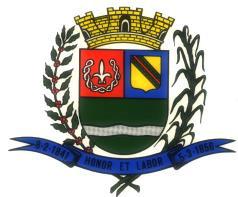 www.camarasantabranca.sp.gov.brCaixa Postal nº 30 – CEP 12.380-000 – tel. (12) 3972-0322 – cmstbr@uol.com.br. - Santa Branca – SP.